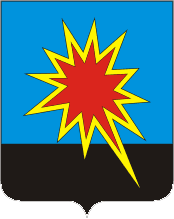 КОЛЛЕГИЯ АДМИНИСТРАЦИИ 
КАЛТАНСКОГО ГОРОДСКОГО ОКРУГАРЕШЕНИЕОт 15.11.2018 г.    № 17 - ркОб утверждении прогноза социально-экономического развития Калтанского городского округа на 2019 год и на плановый период 2020 и  2021 годыЗаслушав и обсудив информацию заместителя главы Калтанского городского округа по экономике Горшковой А.И. о прогнозе социально-экономического развития Калтанского городского округа на 2019 год и на плановый период 2020 и 2021 годы, разработанного в соответствии с Бюджетным кодексом Российской Федерации, Федеральным законом от 06.10.2003 № 131-ФЗ «Об общих принципах организации местного самоуправления в Российской Федерации», Порядком разработки прогноза социально-экономического развития Калтанского городского округа, утвержденным постановлением администрации Калтанского городского округа от 13.06.2012 № 109-п, Решением Совета народных депутатов Калтанского городского округа от 30.10.2018 № 83-НПА «Об утверждении стратегии социально-экономического развития Калтанского городского округа до 2035 года»:Одобрить прогноз социально-экономического развития Калтанского городского округа на 2019 год и на плановый период 2020 и 2021 годы и утвердить в установленном порядке. Председатель коллегии					               И.Ф. ГолдиновСекретарь коллегии					                        Т.А. ВерещагинаКЕМЕРОВСКАЯ ОБЛАСТЬ КАЛТАНСКИЙ ГОРОДСКОЙ ОКРУГ АДМИНИСТРАЦИЯ КАЛТАНСКОГО ГОРОДСКОГО ОКРУГАПОСТАНОВЛЕНИЕОт 15.11.2018 г. 		№ 209 - пОб утверждении прогноза социально-экономического развития Калтанского городского округа на 2019 год и на  плановый период 2020 и 2021 годыНа основании решения коллегии администрации Калтанского городского округа от 15.11.2018 № 17 - рк «Об утверждении прогноза социально-экономического развития Калтанского городского округа на 2019 год и на плановый период 2020 и 2021 годы»:1. Утвердить прилагаемый прогноз социально-экономического развития Калтанского городского округа на 2019 год и на плановый период 2020 и 2021 годы. 2. Начальнику отдела организационной и кадровой работы администрации Калтанского городского округа (Верещагина Т. А.) обеспечить размещение настоящего постановления на официальном сайте администрации Калтанского городского округа.3. Настоящее постановление вступает в силу с момента его подписания.4. Контроль за исполнением постановления возложить на заместителя главы Калтанского городского округа по экономике (Горшкова А.И.).Глава Калтанского городского округа						                   И.Ф. ГолдиновПрогноз социально-экономического развития Калтанского городского округана 2019 год и на плановый период 2020 и 2021 годовПрогноз социально-экономического развития Калтанского городского округа на 2019 год и на плановый период до 2021 года разработан исходя из ориентиров  и приоритетов социально-экономического развития, предусмотренных ключевыми положениями Стратегии социально-экономического развития Калтанского городского округа на период до 2035 года, а также с учетом итогов социально-экономического развития в 2017 году и 1-го полугодия  2018 года.   Уточнение основных параметров прогноза социально-экономического развития Калтанского городского округа на 2018 год осуществлялось на основе статистических данных, а также прогнозных оценок предприятий, организаций и учреждений города.Общая оценка социально-экономической ситуации в Калтанском городском округеОсновными и определяющими факторами, влияющими на социально-экономическое развитие города и, в значительной степени, региона, являются состояние и развитие производственного комплекса.Жизнедеятельность Калтанского городского округа обеспечивается промышленными предприятиями различных отраслей: угледобывающей, электроэнергетики, металлообработки, промышленности строительных материалов. Промышленность доминирует в экономической структуре города и определяет общий характер складывающейся социально-экономической ситуации. Основные промышленные предприятия города: ООО «Шахта «Алардинская» (ООО «ЕВРАЗХолдинг»), ПАО «Южно-Кузбасская ГРЭС», ООО «Калтанский ЗМК», ОАО «Южно-Кузбасская производственная компания», ООО «ПромкомбинатЪ».Инфраструктура  жилищно-коммунального хозяйства представлена следующими предприятиями: МУП УК «ЖКХ», МУП «УКВС» МУП «УКВО» МУП Гортопсбыт Калтанского городского округа, ОАО «Кузбасская электросетевая компания» филиал «Электросеть» г. Калтан, ООО УК ЖКХ, ООО «Мастер-Сервис», ТСЖ «Энергетик», ООО «Стимул».В 2017 году экономика округа сохранила состояние устойчивой стабильности. Так, индекс физического объема промышленного производства в 2017 году составил 99,2%. Средняя заработная плата по муниципальному образованию составила 32526,0 рублей.В целом экономика округа зависит от двух градообразующих предприятий ООО «Шахта «Алардинская», ПАО «Южно Кузбасская ГРЭС». Силами данных предприятий производится более 88,5% всей отгруженной продукции округа.На градообразующих предприятиях трудится более 30% экономически занятого населения Калтанского городского округа, а так же данные предприятия являются крупнейшими налогоплательщиками округа.Городской округ входит в число территорий, которые реализуют Комплексный инвестиционный план модернизации монопрофильного муниципального образования.ДЕМОГРАФИЯЧисленность населения города на 01.01.2018 года составила 30,015 тыс. человек.Устойчивым фактором сокращения численности населения округа остается естественная убыль. В 2017 году в городе умерло жителей в 1,66 раза больше, чем родилось (2016 год – 1, 5).Уровень рождаемости остается ниже черты простого воспроизводства населения и замещения поколений. Прогрессирует суженное воспроизводство населения.Таблица 1Демографическая ситуацияДепопуляция в округе формируется не только за счет сужения базы воспроизводства (низкой рождаемости), но и, прежде всего, за счет высоких издержек (сверхсмертности). В 2017 году количество умерших составило 501 человек, это на 39 человек меньше, чем в 2016 году. Коэффициент смертности в отчетном году снизился на 6,6% по сравнению с предыдущим годом и равняется 16,6.Среди причин смертности лидирующее место занимают сердечно-сосудистые заболевания и заболевания новообразований. Ощутимые потери несет население в результате гибели от несчастных случаев, отравлений и травм. Катастрофически высокий уровень смертности, особенно в трудоспособном возрасте, адекватно отражается на показателе ожидаемой продолжительности жизни при рождении. Оценка состояния здоровья населения города свидетельствует о сокращении продолжительности жизни населения в трудоспособном возрасте, увеличении общей заболеваемости, ухудшении физического развития.На ситуацию смертности существенно влияет процесс "старения" населения. По факту, практически каждый третий житель округа - пенсионер. Сохранение значительной доли пожилых людей в составе населения превращается в один из важнейших факторов, влияющих на социально-экономическую ситуацию в городском округе. На фоне прогнозируемого дальнейшего сокращения численности населения округа и, как следствие, сокращения численности трудоспособного населения увеличение лиц старше трудоспособного возраста приведет к возрастанию коэффициента демографической нагрузки.Таким образом, в целом демографическая ситуация в округе остается неблагоприятной. При сохранении вышеупомянутых тенденций в демографических процессах, росте заболеваемости населения города сокращение численности населения города по прогнозным оценкам будет продолжаться.Поэтому необходимо продолжить реализацию активных мер демографической политики, направленных на повышение рождаемости, снижение смертности, создание правовых, экономических и социальных условий в формировании предпосылок к стабилизации и улучшению демографической ситуации.ПРОМЫШЛЕННОСТЬНа 01.01.2018 г. городской округ представлен 204 предприятиями и организациями производственной и непроизводственной сферы из них 72 предприятия государственной и муниципальной формы собственности. Наибольшее число учтенных организаций относится к следующим видам деятельности: оптовая и розничная торговля, ремонт автотранспортных средств, бытовых изделий и предметов личного пользования (14,2%), образование (12,3%), деятельность по операции с недвижимым имуществом (8,8%), государственное управление и обеспечение безопасности, социальное обеспечение (7,4%).Обрабатывающие производства представлены 10-ю предприятиями, что составляет 4,9%, а добыча полезных ископаемых представлена 5-ю предприятиями. Основные промышленные предприятия города: ООО «Шахта «Алардинская», ПАО «Южно-Кузбасская ГРЭС», ООО «Калтанский завод металлических конструкций», ОАО «Южно-Кузбасская производственная компания», ООО «ПромкомбинатЪ», ОАО «УК «КУЗБАССРАЗРЕЗУГОЛЬ» филиал Калтанский угольный разрез».Выпускаемая продукция: электро-, теплоэнергия, уголь, металлоконструкции, пиломатериал, сборные железобетонные конструкции и изделия.Наибольший вклад в экономику округа по размеру получаемой выручки делают предприятия, осуществляющие добычу полезных ископаемых и предприятие производящее и распределяющее электроэнергию, пар  и воду. За 2017 год отгружено товаров собственного производства, выполнено работ и услуг собственными силами -13753,7 млн. рублей, в том числе, добыча полезных ископаемых – 9088,9 млн. рублей, производство электрической и тепловой  энергии – 3090,0 млн. рублей.Таким образом, практически вся экономическая деятельность (88,5%) округа связана с производством электроэнергии и добычей угля. Это определяет мононаправленный характер экономики округа и снижает гибкость окружной экономики и ставит в зависимость ее благополучие от финансовых результатов градообразующего предприятия.Диаграмма 1Объем отгруженных товаров собственного производства, выполненных работ и услуг в 2017 году увеличился по сравнению с 2016 годом на 27,5%в том числе:Объем отгруженных товаров собственного производства  по добыче полезных ископаемых увеличился на 44,0%.Объем отгруженной продукции обрабатывающих производств  (по кругу крупных и средних предприятий) снизился по сравнению с прошлым годом на 4,6% и составил в действующих ценах 907,5 млн. рублей.Основные предприятия этой отрасли в городском округе - «ПромкомбинатЪ», ООО «КЗМК».Объем производства и распределения электроэнергии, пара и воды увеличился  на 7,9%  и составил 3090,0 млн. руб.Основным и единственным предприятием такого вида экономической деятельности, как производство и распределение электроэнергии, является ПАО «Южно-Кузбасская ГРЭС». Натуральные показатели за 2017 г. ПАО «Южно-Кузбасская ГРЭС» следующие:Выработка электроэнергии составила 1 845 275 МВт.ч. Выработка мощности - 4697 МВт, Выработка тепловой энергии – 1 103 266 Гкал. Полезный отпуск тепловой энергии потребителям - 696 484 Гкал.Диаграмма 2Наибольший удельный вес в структуре промышленного производства занимает добыча полезных ископаемых, причем доля этого вида увеличилась в 2017 году по сравнению с 2016 годам 7,6%. На втором месте в округе вид деятельности – производство и распределение электроэнергии, пара и воды, доля этого вида деятельности составила в 2017 году 22,4%. Анализируя состояние крупных и средних предприятий промышленного сектора экономики следует отметить, что отчетный период отмечен как ростом объема отгруженных товаров по добыче полезных ископаемых и в отрасли энергетики, так и его снижением в обрабатывающих производствах. Основное условие повышения темпов развития городской экономики, конкурентоспособности и качества продукции – это технологическое перевооружение производства и повышение производительности труда. Именно эта задача является приоритетной для предприятий округа.Оценка 2018 года и прогноз на 2019 - 2021 годы объемов отгруженных товаров собственного производства, выполненных работ и услуг по полному кругу организаций-производителей по округ формировался с учетом тенденций развития городской промышленности, анализа положения предприятий города.Таблица 2Структура промышленного производства(по крупным и средним организациям)Диаграмма 3Добыча полезных ископаемых:На территории муниципального образования производится добыча полезных ископаемых: добывается ценный коксующийся уголь марки КС, основными потребителями которого являются металлургические комбинаты.В 2017 году на угледобывающем предприятии ООО «Шахта «Алардинская»» было добыто 2 623 тыс. тонн угля.В 2018 году ожидается объем добычи угля до 2 900 тыс. тонн.Большинство работающего населения Калтанского городского округа занято именно на предприятиях угольной промышленности, которая представлена шахтой «Алардинская».Сегодня это высокопроизводительное и оснащенное по последнему слову техники оборудованием предприятие, добывающие различные виды угля, в том числе коксующийся уголь марки КС, потребляемый металлургическими комбинатами холдинга ЕВРАЗ.В 2017 году среднемесячная заработная плата по предприятию составила 56890 рублей, а в 1-ом полугодии 2018  года заработная плата увеличилась на 7,0% и на сегодняшний день составляет 60873 рубля.Еще одним условием развития предприятия является инвестиционная составляющая.Предприятиями угольной промышленности в 2017 году освоено более 493 миллионов рублей инвестиционных вложений.Производство и распределение электроэнергии, газа и водыВторой по значимости отраслью экономики Калтанского городского округа является производство электроэнергии, которая представлена ПАО «Южно-Кузбасская ГРЭС».Объем инвестиций в 2017 году составил 172,5 млн. рублей на ремонт оборудования, в том числе для повышения качества горячего водоснабжения потребителей. Станция провела реконструкцию тепловых сетей пос. Постоянный (г. Калтан) и г. Осинники.Центральные тепловые станции и котельные теплосетевого комплекса двух городов к зиме готовы.Чтобы добиться лучшей очистки дымовых газов при сжигании угля, на котельных установили новые золоулавливающие устройства.К предприятиям энергетики в Калтанском городском округе относятся предприятия, производящие тепло-электроэнергию (ПАО «Южно-Кузбасская ГРЭС»), распределение воды МУП «УКВС».Объем отгруженных товаров только ПАО «Южно-Кузбасская ГРЭС»в 2017 году составил 3089,7 млн. рублей, по прогнозу  2018 года  планируется увеличение отгрузки до 3211,1 млн. рублей, с последующим наращиванием производства.Обрабатывающие производства:Объем отгруженных товаров собственного производства, по виду деятельности «обрабатывающие производства» снизился по сравнению с 2016 годом, и составил за 2017 год – 907,5 млн. рублей.Обрабатывающие производства представлены предприятиями, осуществляющими следующие виды деятельности:1. Производство пищевых продуктовПредставителями пищевой промышленности по городу являются две мини-пекарни (ООО «Анюта», ООО «Римал»). В целом данные предприятия работают рентабельно и стабильно. Современные условия труда, гарантированная заработная плата, и широкий комплекс социальных гарантий обеспечивает стабильную работу коллектива. Более 20 лет на рынке работает ИП Чунарев Л.А., который производит мясные полуфабрикаты, реализуемые не только на территории округа, но  и за его пределами.Объем отгруженных товаров собственного производства по данному виду деятельности в 2017 году составил 4,3 млн. рублей. По оценке 2018 года объем отгруженных товаров составит 4,8 млн. рублей.2. Текстильное и швейное производствоРост показателей по отрасли «Текстильное и швейное производство» объясняется появлением нескольких малых предприятий, занимающихся пошивом одежды, спецодежды и постельного белья, особое место среди которых занимает ООО «Нить Ариадны», ИП Колесникова (Ателье «Пуговка»).Объем отгруженных товаров собственного производства по данному виду деятельности в 2017 году составил 0,2 млн. рублей. По оценке 2018 года объем отгруженных товаров останется на этом же уровне. 3. Обработка древесины и производство изделий из дереваОсновными предприятиями по обработке древесины и производства изделий из дерева являются индивидуальные предприниматели, получившие средства грантовой поддержки на развитие бизнеса. Одним из предприятий отрасли, является ИП Колесников А.В.. Предприятие  постоянно, модернизирует и наращивает производство.Объем отгруженных товаров собственного производства по данному виду деятельности в 2017 году составил 3,0 млн. рублей. По оценке 2018 года объем отгруженных товаров составит 3,4 млн. рублей.4. Целлюлозно-бумажное производство; издательская и полиграфическая деятельностьОбъем целлюлозно-бумажное производство, издательской и полиграфической деятельности в 2017 году составил 1,7 млн. рублей – это МАУ «Пресс-центр г. Калтан» (газета «Калтанский вестник»). Ожидаемый в 2018 году объем составит 1,8 млн. рублей.5. Производство прочих неметаллических минеральных продуктов.Основным предприятием по производству неметаллических минеральных продуктов является ООО «ПромкомбинатЪ» - производство сборных строительных конструкций, включая армированные, из цемента, бетона для возведения зданий и сооружений, а также сборных строительных конструкций из бетона.Сегодня ООО «ПромкомбинатЪ» продолжает модернизацию собственного производства. Объем инвестиций за 2017 год составил 16 млн. рублей.На территории предприятия в этом году открыли производство стройматериалов – цех по производству полистиролбетона, созданное в рамках комплексного инвестиционного плана модернизации экономики моногорода. Общая стоимость проекта ООО «ПромкомбинатЪ» 7,5млн. рублей, производственная мощность – 7 тыс. куб. м стройматериалов в год.Производственные мощности и техническое оснащение предприятия дает возможность изготавливать за год до 40,0 тыс. м3 сборного железобетона и около 25,0 тыс. м3 товарного бетона.В 2017 году объем отгрузки составил 188,2 млн. рублей. В 2018 году ожидается объем производства 196,4 млн. рублей, за счет поступления новых заказов на новое производство.6. Производство готовых металлических изделийНа территории Калтанского городского округа производство готовых металлических изделий представлено ООО «Калтанский завод металлических конструкций».Объем отгруженной продукции в 2017 году составил 690,4 млн. рублей, а оценка 2018 года предполагает увеличение объема до 712,8 млн. руб. Производственные мощности и техническое оснащение предприятия дает возможность изготавливать за год свыше 8 тыс. тонн строительных металлоконструкций.ООО «Калтанский завод металлоконструкций» предлагает полный цикл производства металлоконструкцийПродукция поставляется  на рынки: Хабаровского края, Амурской области, Республики Саха (Якутия), Республики Хакасия, Республики Тыва, Красноярского края, Оренбургской области, Забайкальского края, Камчатского края.Кроме того на предприятии началась реализация проекта стоимостью 628 млн. рублей, который является якорным проектом в реализации комплексного инвестиционного плана города.Проект предусматривает  модернизацию производства путем строительства нового цеха, что позволит создать новые рабочие места (в количестве 197) и увеличить объем продукции.Численность работников предприятия составляет 225 человек, средняя заработная плата по итогам 2017 года составила 27 тысяч рублей.ПОТРЕБИТЕЛЬСКИЙ РЫНОКОбъем розничного товарооборота в городе в 2017 году по отношению к 2016 году увеличился на 0,3% и составил 2030 млн. рублей, оборот общественного питания  в 2017 году по сравнению с 2016 годом снизился  на 4,1% и составил 119 млн. рублей, объем платных услуг населению в 2017 году по отношению к 2016 году увеличился на 2,3% и составил 441,0 млн. рублей, В структуре оборота розничной торговли крупных и средних организаций всех видов деятельности пищевые продукты, включая напитки, и табачные  изделия  составили  47,7 %, непродовольственные товары – 52,3 % Торговая сеть Калтанского городского округа  представлена 222 единицами, в т. ч.: 150 магазин – 60 - продовольственных, 58-непродовольственных, 32 -  смешанных; 10 павильонов; 15 киосков; 17 аптек,  30 предприятий общественного питания.Сетевые структуры предприятий потребительского рынка представлены: 4 магазинами «Мария-Ра» торговой площадью 3497 кв. метра, 1 магазином «Московская распродажа» ИП Прониной Е.В. торговой площадью 480 кв. метров, 3 магазинами ООО «Анюта», 4 магазинами «Колбасная лавка» ИП Топильской О.М., 2 магазинами «Любой каприз» ООО «Хотей», 2 магазинами «Монетка» ООО «Элемент - Трэйд» торговой площадью 544 кв. метра, 2 магазинами «Ярче» ООО «Камелот-А»  торговой площадью 260,0 кв. метров, 1 магазином «Магнит» АО «Тандер» торговой площадью 389,1 кв.м., 1 магазином «Пятерочка» ООО « Агроторг»  торговой площадью 434 кв.м.Фирменная торговая сеть округа представлена 25 торговыми точками: 1 магазином ИП Синчуковой И.В., реализующее продукцию рыбо-мясокопчения, полуфабрикатов собственного производства, 4  киосками «Ашмаринский хлеб» ООО «Ашмаринский хлеб»,  2 магазинами «Пивная № 1» ООО «Дионис», 2 киосками ООО «НО Союзпечать», 5 киосками  ООО «Снежный городок- Центр», 2 павильонами «Цветы» ИП Гарбузовой Л.В., 1 магазином ООО «Агрофирма Ариант» магазин «Ариант», 1 магазином «Магнит» АО «Тандер», 1 магазином «Пятерочка» ООО «Агроторг», сетью магазинов «Крюгер» ИП Смоляниковой Л.В. в количестве 4 единиц, сетью магазинов «Андреич» ООО «Результат НК» в количестве 2 единиц.В Калтанском городском округе действует 11 ярмарок (постоянно действующих площадок) на 170 мест для реализации продукции местных товаропроизводителей и продукции, выращенной на приусадебных участках.В округе осуществляют свою деятельность 30 предприятия общественного питания, 6 из которых находятся при школах, 2 - при училищах, 7 - при предприятиях, 15 – общедоступные. Общее количество посадочных мест 1744.В цехе предприятия ИП Чунарева Л.А вырабатываются мясные полуфабрикаты, пользующиеся большим спросом у потребителей не только Калтанского городского округа, но и близлежащих городов. В Калтане функционирует одна мини-пекарня (ООО «Римал»).В 2017 году открыто предприятие по копчению рыбы ИП Туровой И.Ф.Наполнение потребительского рынка основными продуктами питания осуществляется в основном  фирмами-поставщиками и местными товаропроизводителями, а также производится руководителями торговых предприятий, которые осуществляют завоз товаров из близлежащих городов области, а также из Новосибирской области и Алтайского края. Отделом потребительского рынка и предпринимательства администрации Калтанского городского округа за  12 месяцев 2017 года рассмотрено 27 обращений потребителей. Даны консультации, оказана помощь в составлении претензий.За 12 мес. 2017 год проведены 26  продовольственных  ярмарок  с участием предприятий пищевой перерабатывающей  и легкой промышленности Кемеровской области и близлежащих областей. В ярмарке принимали участие предприниматели и предприятия из городов Калтана, Осинников, Новокузнецка, Белова, Киселевска, а также из Алтайского края и республики Алтай.  ТРУДСреднесписочная численность работников всех организаций в 2017 году составила 9876 человек. Таблица 3Рынок труда и безработицаВ виду относительной стабилизации численности населения города (хотя и на фоне усиливающегося процесса «старения» населения города и уменьшения численности населения в трудоспособном возрасте) наблюдается также в среднесрочной перспективе и стабилизация численности трудовых ресурсов.За отчетный период особых изменений в отраслевой структуре занятого населения не произошло. Преобладающая часть занятого населения сосредоточена на крупных и средних предприятиях. Более 80% занятого населения сосредоточена на крупных и средних предприятиях.За конец отчетного период в службе занятости города зарегистрировано в качестве ищущих работу 252 человек.В банке вакансий службы занятости на конец года заявлено 44 вакансии.В городе сохраняется несоответствие между профессиональным составом лиц, ищущих работу, и структурой имеющихся рабочих мест.Наибольший удельный вес в структуре спроса составляют электромонтеры, мотористы, станочники, операторы, дорожно-путевые рабочие, газосварщики, сборщики, каменщики, монтажники, плотники, арматурщики; грузчики, упаковщики, фасовщики, дворники, диспетчеры; продавцы, сторожа, вахтеры. На лицо несбалансированность спроса и предложения рабочей силы.Уровень безработицы по состоянию на 01.01.2018 года – 3,5%. В 2018 году по прогнозным оценкам  уровень зарегистрированной безработицы останется на прежнем уровне.	В 2017 году в городе создано 256 новых рабочих мест.Из приведенного анализа, ситуация на рынке труда города характеризуется как стабильно сложная, что в свою очередь нашло отражение и в прогнозных оценках.Уровень благосостояния населения характеризуется такими показателями как уровень заработной платы, покупательная способность населения.Среднемесячная заработная плата за 2017 год составила 32526 рублей.В отдельных отраслях и предприятиях города сохраняется значительная межотраслевая дифференциация величины средней заработной платы. Самая высокая заработная плата сохраняется в сфере добычи полезных ископаемых, производства прочих неметаллических минеральных продуктов, финансовой деятельности, строительства, а самая низкая – в производстве одежды, обработке древесины и производстве изделий из дерева.По состоянию на конец года задолженность по выплате заработной платы на крупных и средних предприятиях города (в том числе градообразующих - ООО «Шахта Алардинская», ПАО «Южно-Кузбасская ГРЭС»), в учреждениях бюджетной сферы отсутствует, что подтверждается официальной статистической информацией.Согласно ключевым положениям стратегии развития Калтанского городского округа до 2035 года, среднемесячная заработная плата по муниципальному образованию к окончанию планового периода будет увеличена почти на 50,0% и составит  49333 рубля.МАЛЫЙ БИЗНЕСПо состоянию на 01.01.2018 года число зарегистрированных индивидуальных предпринимателей на территории Калтанского городского округа  519 единиц, что меньше по сравнению с 2016 годом на 28 единиц.Таблица 4Распределение индивидуальных предпринимателей, прошедших государственную регистрацию по видам экономической деятельностиНаибольшие число среди индивидуальных предпринимателей  занимает группа розничной и оптовой торговля, ремонт автотранспортных средств  и предметов личного пользования (212 ед.),  Удельный вес в общем количестве индивидуальных предпринимателей  - 40,8%. Но число предпринимателей в этой сфере деятельности сократилось по сравнению с 2016 годом на 29 единицВ округе в целях создания благоприятных условий для поддержки малого и среднего предпринимательства реализуется муниципальная программа «Поддержка малого и среднего предпринимательства Калтанского городского округа»Финансирование Программы в 2017 году составило 487,3 тыс. рублей из бюджета городского округа.Развитие малого и среднего бизнеса, способно предложить пути решения проблем города в части самозанятости, дифференциации отраслей экономики, расширения конкуренции на рынке товаров и услуг, повышения качества предоставляемых услуг населению.Доля населения округа, занятого в этом классе бизнеса составляет 24,1%, участие в налоговых доходах составляет более 5%.По видам деятельности малое предпринимательство охватывает почти все отрасли экономики.Торговля и общественное питание являются наиболее традиционными отраслями для малого предпринимательства. Не требующие больших стартовых затрат, обеспечивающие быструю отдачу от вложений, они стали довольно привлекательными для малого предпринимательства и продолжают развиваться.Малый бизнес в промышленном секторе города продолжает развиваться и осваивать выпуск новых видов продукции.Серьезное внимание в городе уделяется поддержке малого и среднего бизнеса. Органам местного самоуправления предоставлено право оказывать финансовую, материальную и другие возможные виды помощи для его поддержки и развития. Для поддержки предприятий малого и среднего бизнеса в период кризиса Администрацией города продолжалась работа по оказанию содействия в получении различных видов помощи за счет средств областного и местного бюджетов.ИНВЕСТИЦИИСостояние экономического развития определяется его внутренними и внешними инвестиционными возможностями.За 2017г. объем инвестиций в основной капитал составил 1819,1 млн. рублей, что к уровню 2016 года больше в 2,6 раза.Инвестиции в основной капитал по крупным и средним организациям составили 1428,9 млн. рублей.Инвестиции в основной капитал за счет бюджетных средств составили 647,0 млн. рублей, в том числе за счет средств федерального и областного бюджета 625,0 млн. рублей.В 2017 году  была сдана в эксплуатацию школа № 2, инвестиции,  на которую в отчетном году составили 386,7 млн. рублей  (27,1% от общей суммы инвестиций).Также за счет средств резервного фонда Правительства Российской Федерации в размере 328,0 млн. рублей,  в 2017 году выполнены работы по строительству защитной дамбы с участком берегоукрепления на р. Кондома. Диаграмма 4Инвестиции в основной капитал Работы, выполненные по виду деятельности «Строительство», в отчетном 2017 году составили сумму 1072,1 млн. рублей. Индексы физического объема за 2017 год по сравнению с  2016  годом  составили соответственно 128,8%.Для снятия инфраструктурных ограничений, влияющих на дальнейшее развитие предприятия и в целом всей промышленной зоны, необходимо реализовать следующие инфраструктурные проекты:Реконструкция автомобильной дороги от ООО «Калтанский ЗМК» до АЗС – стоимость проекта 63,5 млн. рублей позволит снять инфраструктурные ограничения транспортировки продукции новых инвестиционных проектов;Реконструкция автомобильной дороги в объезд ул. Спортивная п. Малышев лог – стоимость проекта 129,7 млн. рублей, позволит снять инфраструктурные ограничения транспортировки продукции новых инвестиционных проектов.Строительство высоковольтной подстанции - стоимость проекта 535,4 млн. рублей. Реализация данного проекта позволит обеспечить вторую и третью очереди тепличного хозяйства необходимыми объёмами электроэнергии.В 2018-2021 г.г. планируется провести модернизацию производства Калтанского завода металлических конструкций и создание производственно-логистического центра КЗМК, общая стоимость проекта 628,7 млн. руб. Реализуется проект «Строительство экологически-инновационного центра по переработке резиновых автопокрышек и других резинотехнических изделий» - инвестор ООО «КузнецкЭкология+».Так же на территории Калтанского городского округа планируется к реализации инвестиционный проект «Строительство деревообрабатывающего комплекса по производству клееного бруса, плит OSB и древесно-стружечного композита». Общая стоимость этого проекта 770,8 млн. руб. За 2017 год введено в эксплуатацию 5,51 тыс. кв. м. жилья. Все жилье введено индивидуальными застройщиками. ФИНАНСЫЗа 2017 год поступило налогов, сборов и иных обязательных платежей в сумме 1065,6 млн. рублей. В 2017году бюджет городского округа исполнен с профицитом 32,2 млн. рублей.Диаграмма 5Доходы бюджета, млн. рублей 	Общая сумма доходов, поступивших в бюджет Калтанского городского округа, в 2017 году составила 1693,1 млн. рублей, что на 627,5  млн. рублей больше суммы, поступившей в бюджет Калтанского городского округа в 2016 году.Анализ поступления доходов в бюджет городского округа показывает, что доминирующими налогами в сумме налоговых и неналоговых платежей являются:- налог на доходы физических лиц (41,9 %);- арендная плата за земли городов и поселков (27,1 %);- земельный  налог (14,3%);- единый налог на вмененный доход (3%).Таблица 5Доходы бюджета Калтанского городского округа	На 73,6% увеличилась сумма поступлений по налогу на имущество физических лиц, это связано с тем, что расчет налога на имущество физических лиц за 2016 год произведен от кадастровой стоимости (ранее была инвентаризационная  стоимость).  	В  2017 году  увеличились на 83,4%, по сравнению с 2016 годом,  поступления  от  арендной  платы  за  землю.  Причиной  увеличения  является  погашение  ПАО ЮК ГРЭС задолженности  за 2016 год.	В общей сумме поступлений денежных средств от других бюджетов бюджетной системы:- дотация составляет 18,8 % и равна 261,3 млн. рублей;- субсидия – 50,8 % (706 млн. рублей);- субвенция – 30,4 % (421,8  млн. рублей).	Расходы бюджета Калтанского городского округа на 610,4 млн. руб. выше 2016 года и составили – 1 660,9 млн.  руб.Исполнение расходной части бюджета на 100% производилось программно-целевым методом. Анализ расходования средств показывает, что приоритетными направлениями исполнения бюджета являются: заработная плата, социальные выплаты, вопросы жизнеобеспечения города.               Утвержден постановлением администрации Калтанского  городского  округаот 15.11.2018 г. № 209 -пПоказательЕд. изм.2017 год2016 годОтклонение 2017 г. к 2016 г.Численность постоянного населения на конец годачеловек3001530261-246Число родившихся, (всего)человек302360-52Число родившихся на 1000 чел.ед.10,011,7-1,7Число умерших, всегочеловек501540-39Число умерших на 1000 челед.16,617,7-1,2Естественный прирост (убыль) населениячеловек(199)(180)19Наименование видовдеятельности2017 год2017 год2016 год2016 годНаименование видовдеятельностиОбъем отгруженных товаров собственного производства, выполненных работ и услуг,млн. руб.Доля вида экономической деятельностив  общемобъеме,%Объем отгруженных  товаров собственного производства, выполненных работ и услуг, млн. руб.Доля вида экономической деятельности           в общемобъеме,%Добыча полезных ископаемых9088,966,16313,158,5Обрабатывающие производства907,56,6951,48,8Производство и распределение электроэнергии, пара и воды3090,022,42862,626,5Прочие виды деятельности667,34,9660,46,2Всего 13753,7100,010787,5100,0ПоказательЕд. изм.2017 год2016 годЗарегистрировано безработных (на конец периода) чел.252385Уровень безработицы по отношению к трудоспособному населению (на конец периода)%3,53,3Коэффициент напряженности рынка труда на конец года (количество граждан, не занятых трудовой деятельностью, на одну вакансию)ед.5,73,6Вид деятельностиКол-во, ед.Структура,%Сельское хозяйство, охота и лесное хозяйство316,0Обрабатывающие производства407,7Производство и распределение электроэнергии, газа и воды30,6Строительство214,0Оптовая и розничная торговля; ремонт автотранспортных средств, мотоциклов, бытовых изделий и предметов личного пользования21240,8Гостиницы и рестораны122,3Транспортировка и хранение377,1Информация и связь81,5Финансовая деятельность10,2 Операции с недвижимым имуществом, аренда и предоставление услуг173,3Деятельность профессиональная, научная и техническая275,2Деятельность административная и сопутствующие доп. услуги81,5Образование81,5Здравоохранение и предоставление социальных услуг20,4Деятельность в области культуры, спорта и организации досуга и 81,5Предоставление прочих коммунальных, социальных услуг8416,2Всего:519100,0№ п/пНаименование показателей2017 год. млн. руб.2016 год. млн. руб.Темп роста (снижения), %Доля в общем итоге, %Доля в общем итоге, %№ п/пНаименование показателей2017 год. млн. руб.2016 год. млн. руб.Темп роста (снижения), %2017 год2016 год1Собственные доходыв том числе302,6290,6104,117,928,2налоговые доходы192,7198,197,3неналоговые доходы109,992,5118,82Безвозмездные перечисления от других бюджетов бюджетной системы РФ1390,5739,2188,182,171,8Итого доходы1693,11029,8164,4100,0100,0Основные показатели социально-экономического развитияОсновные показатели социально-экономического развитияОсновные показатели социально-экономического развитияОсновные показатели социально-экономического развитияОсновные показатели социально-экономического развитияОсновные показатели социально-экономического развитияОсновные показатели социально-экономического развитияОсновные показатели социально-экономического развитияОсновные показатели социально-экономического развитияОсновные показатели социально-экономического развитияОсновные показатели социально-экономического развитияОсновные показатели социально-экономического развитияОсновные показатели социально-экономического развитияОсновные показатели социально-экономического развитияОсновные показатели социально-экономического развитияОсновные показатели социально-экономического развитияОсновные показатели социально-экономического развитияОсновные показатели социально-экономического развитияОсновные показатели социально-экономического развитияОсновные показатели социально-экономического развитияОсновные показатели социально-экономического развитияОсновные показатели социально-экономического развитияОсновные показатели социально-экономического развитияОсновные показатели социально-экономического развитияОсновные показатели социально-экономического развитияОсновные показатели социально-экономического развитияОсновные показатели социально-экономического развитияОсновные показатели социально-экономического развитияОсновные показатели социально-экономического развитияОсновные показатели социально-экономического развитияОсновные показатели социально-экономического развитияОсновные показатели социально-экономического развитияОсновные показатели социально-экономического развитияОсновные показатели социально-экономического развитияОсновные показатели социально-экономического развитияКалтанский городской округКалтанский городской округКалтанский городской округКалтанский городской округКалтанский городской округКалтанский городской округКалтанский городской округКалтанский городской округКалтанский городской округКалтанский городской округКалтанский городской округКалтанский городской округКалтанский городской округКалтанский городской округКалтанский городской округКалтанский городской округКалтанский городской округКалтанский городской округКалтанский городской округКалтанский городской округКалтанский городской округКалтанский городской округКалтанский городской округКалтанский городской округКалтанский городской округКалтанский городской округКалтанский городской округКалтанский городской округКалтанский городской округКалтанский городской округКалтанский городской округКалтанский городской округКалтанский городской округКалтанский городской округКалтанский городской округПоказателиПоказателиЕдиница измеренияЕдиница измеренияотчетотчетотчетотчетоценкаоценкапрогнозпрогнозпрогнозпрогнозпрогнозпрогнозпрогнозпрогнозпрогнозпрогнозпрогнозпрогнозпрогнозпрогнозпрогнозпрогнозпрогнозпрогнозпрогнозпрогнозпрогнозпрогнозпрогнозпрогнозПоказателиПоказателиЕдиница измеренияЕдиница измерения201620162017201720182018201920192019201920202020202020202020202120212021202220222022202220232023202320232024202420242024ПоказателиПоказателиЕдиница измеренияЕдиница измерения201620162017201720182018консервативныйконсервативныйбазовыйбазовыйконсервативныйконсервативныйбазовыйбазовыйбазовыйконсервативныйбазовыйбазовыйконсервативныйконсервативныйбазовыйбазовыйконсервативныйконсервативныйбазовыйбазовыйконсервативныйконсервативныйбазовыйбазовыйПоказателиПоказателиЕдиница измеренияЕдиница измерения2016201620172017201820181 вариант1 вариант2 вариант2 вариант1 вариант1 вариант2 вариант2 вариант2 вариант1 вариант2 вариант2 вариант1 вариант1 вариант2 вариант2 вариант1 вариант1 вариант2 вариант2 вариант1 вариант1 вариант2 вариант2 вариантНаселениеНаселениеЧисленность населения (в среднегодовом исчислении)Численность населения (в среднегодовом исчислении)тыс.чел.тыс.чел.30,530,530,130,130,130,130,130,130,230,230,130,130,230,230,230,130,230,230,230,230,330,330,230,230,330,330,230,230,330,3Численность населения трудоспособного возрастаЧисленность населения трудоспособного возрастатыс.чел.тыс.чел.15,715,715,515,515,515,515,515,515,615,615,515,515,615,615,615,515,615,615,515,515,615,615,615,615,615,615,715,715,815,8Численность населения старше трудоспособного возрастаЧисленность населения старше трудоспособного возрастатыс.чел.тыс.чел.8,768,768,688,688,668,668,688,688,708,708,688,688,708,708,708,688,718,718,698,698,728,728,708,708,738,738,708,708,738,73Ожидаемая продолжительность жизни при рожденииОжидаемая продолжительность жизни при рождениичисло летчисло лет68,768,769,369,369,769,769,969,971,071,071,971,972,072,072,074,975,075,076,976,977,077,078,978,979,079,079,079,079,579,5Общий коэффициент рождаемостиОбщий коэффициент рождаемостичисло родившихся на 1000 человек населениячисло родившихся на 1000 человек населения11,711,710,010,010,010,010,310,310,310,310,310,310,310,310,310,410,410,410,610,610,610,611,011,011,011,011,011,011,011,0Суммарный коэффициент рождаемостиСуммарный коэффициент рождаемостичисло детей на 1 женщинучисло детей на 1 женщинуОбщий коэффициент смертностиОбщий коэффициент смертностичисло умерших на 1000 человек населениячисло умерших на 1000 человек населения17,717,716,616,616,616,616,116,116,116,114,914,914,914,914,914,614,514,513,113,113,013,011,811,811,811,811,811,811,811,8Коэффициент естественного прироста населенияКоэффициент естественного прироста населенияна 1000 человек населенияна 1000 человек населения-6,0-6,0-6,6-6,6-6,6-6,6-5,8-5,8-5,8-5,8-4,6-4,6-4,6-4,6-4,6-4,2-4,1-4,1-2,5-2,5-2,4-2,4-0,8-0,8-0,8-0,8-0,8-0,8-0,8-0,8Миграционный прирост (убыль)Миграционный прирост (убыль)тыс. челтыс. чел-0,24-0,24-0,05-0,050,160,160,1650,1650,170,170,180,180,180,180,180,200,200,200,180,180,200,200,120,120,180,180,100,100,100,10Валовой региональный продуктВаловой региональный продуктВаловой региональный продуктВаловой региональный продуктмлн. руб. млн. руб. Темп роста объема валового регионального продуктаТемп роста объема валового регионального продукта% к предыдущему году в сопоставимых ценах% к предыдущему году в сопоставимых ценахИндекс-дефлятор объема валового регионального продуктаИндекс-дефлятор объема валового регионального продукта% г/г% г/гПромышленное производствоПромышленное производствоОбъем отгруженной продукции (работ. услуг) Объем отгруженной продукции (работ. услуг) млн. руб. млн. руб. 100231002313242132421401514015154871548716717167171639016390178261782617826172391890318903182741827420221202211942719427217562175621477214772430524305Индекс промышленного производства Индекс промышленного производства % к предыдущему году в сопоставимых ценах% к предыдущему году в сопоставимых ценах87,587,599,299,2101,4101,4102,9102,9106,5106,5101,4101,4101,9101,9101,9101,5101,9101,9102,1102,1102,7102,7102,2102,2103,0103,0106,1106,1106,7106,7 Добыча полезных ископаемых (раздел В) Добыча полезных ископаемых (раздел В)% к предыдущему году в сопоставимых ценах% к предыдущему году в сопоставимых ценах88,988,9101,1101,1102,5102,5102,5102,5105,6105,6102,0102,0102,5102,5102,5102,1102,6102,6103,0103,0103,6103,6103,0103,0104,0104,0108,5108,5109,0109,0Добыча угля (05)Добыча угля (05)% к предыдущему году в сопоставимых ценах% к предыдущему году в сопоставимых ценах88,988,9101,1101,1102,5102,5102,5102,5105,6105,6102,0102,0102,5102,5102,5102,1102,6102,6103,0103,0103,6103,6103,0103,0104,0104,0108,5108,5109,0109,0Добыча сырой нефти и природного газа (06)Добыча сырой нефти и природного газа (06)% к предыдущему году в сопоставимых ценах% к предыдущему году в сопоставимых ценахДобыча металлических руд (07)Добыча металлических руд (07)% к предыдущему году в сопоставимых ценах% к предыдущему году в сопоставимых ценахДобыча прочих полезных ископаемых (08)Добыча прочих полезных ископаемых (08)% к предыдущему году в сопоставимых ценах% к предыдущему году в сопоставимых ценахПредоставление услуг в области добычи полезных ископаемых (09)Предоставление услуг в области добычи полезных ископаемых (09)% к предыдущему году в сопоставимых ценах% к предыдущему году в сопоставимых ценахОбрабатывающие производства (раздел С)Обрабатывающие производства (раздел С)% к предыдущему году в сопоставимых ценах% к предыдущему году в сопоставимых ценах129,7129,797,497,491,991,9100,3100,3100,4100,4100,2100,2100,2100,2100,2100,2100,2100,2100,2100,2100,5100,5101,2101,2101,4101,4101,4101,4102,6102,6Производство пищевых продуктов (10)Производство пищевых продуктов (10)% к предыдущему году в сопоставимых ценах% к предыдущему году в сопоставимых ценах58,158,170,070,0110,0110,0105,0105,0105,5105,5100,1100,1100,5100,5100,5100,5100,6100,6100,6100,6100,7100,7100,7100,7100,8100,8100,5100,5101,0101,0Производство напитков (11)Производство напитков (11)% к предыдущему году в сопоставимых ценах% к предыдущему году в сопоставимых ценахПроизводство табачных изделий (12)Производство табачных изделий (12)% к предыдущему году в сопоставимых ценах% к предыдущему году в сопоставимых ценахПроизводство текстильных изделий (13)Производство текстильных изделий (13)% к предыдущему году в сопоставимых ценах% к предыдущему году в сопоставимых ценахПроизводство одежды (14)Производство одежды (14)% к предыдущему году в сопоставимых ценах% к предыдущему году в сопоставимых ценах190,3190,3100,0100,0102,0102,0102,0102,0102,0102,0105,0105,0105,0105,0105,0102,0102,0102,0102,0102,0102,0102,0102,0102,0102,0102,0102,0102,0102,0102,0Производство кожи и изделий из кожи (15)Производство кожи и изделий из кожи (15)% к предыдущему году в сопоставимых ценах% к предыдущему году в сопоставимых ценахОбработка древесины и производство изделий из дерева и пробки, кроме мебели, производство изделий из соломки и материалов для плетения (16)Обработка древесины и производство изделий из дерева и пробки, кроме мебели, производство изделий из соломки и материалов для плетения (16)% к предыдущему году в сопоставимых ценах% к предыдущему году в сопоставимых ценах6,96,9100,0100,0110,0110,0105,0105,0105,0105,0100,0100,0100,0100,0100,0100,0101,0101,0100,0100,0100,0100,0100,4100,4100,5100,5102,0102,0105,0105,0Производство бумаги и бумажных изделий (17)Производство бумаги и бумажных изделий (17)% к предыдущему году в сопоставимых ценах% к предыдущему году в сопоставимых ценахДеятельность полиграфическая и копирование носителей информации (18)Деятельность полиграфическая и копирование носителей информации (18)% к предыдущему году в сопоставимых ценах% к предыдущему году в сопоставимых ценах118,1118,1100,0100,0103,0103,0105,0105,0105,0105,0100,1100,1100,5100,5100,5100,1100,5100,5100,1100,1100,5100,5100,1100,1100,5100,5100,1100,1100,5100,5Производство кокса и нефтепродуктов (19)Производство кокса и нефтепродуктов (19)% к предыдущему году в сопоставимых ценах% к предыдущему году в сопоставимых ценахПроизводство химических веществ и химических продуктов (20)Производство химических веществ и химических продуктов (20)% к предыдущему году в сопоставимых ценах% к предыдущему году в сопоставимых ценахПроизводство лекарственных средств и материалов, применяемых в медицинских целях (21)Производство лекарственных средств и материалов, применяемых в медицинских целях (21)% к предыдущему году в сопоставимых ценах% к предыдущему году в сопоставимых ценахПроизводство резиновых и пластмассовых изделий (22)Производство резиновых и пластмассовых изделий (22)% к предыдущему году в сопоставимых ценах% к предыдущему году в сопоставимых ценах100,0100,0100,0100,0102,0102,0105,0105,0100,0100,0100,0100,0100,0100,0100,0100,0100,0100,0100,0100,0100,0100,0100,5100,5106,0106,0105,0105,0Производство прочей неметаллической минеральной продукции (23)Производство прочей неметаллической минеральной продукции (23)% к предыдущему году в сопоставимых ценах% к предыдущему году в сопоставимых ценах70,270,2116,8116,8101,0101,0101,0101,0101,0101,0101,0101,0101,0101,0101,0101,0101,0101,0101,0101,0102,0102,0105,0105,0106,0106,0105,0105,0110,0110,0Производство металлургическое (24)Производство металлургическое (24)% к предыдущему году в сопоставимых ценах% к предыдущему году в сопоставимых ценахПроизводство готовых металлических изделий, кроме машин и оборудования (25)Производство готовых металлических изделий, кроме машин и оборудования (25)% к предыдущему году в сопоставимых ценах% к предыдущему году в сопоставимых ценах146,6146,672,072,089,089,0100,0100,0100,0100,0100,0100,0100,0100,0100,0100,0100,0100,0100,0100,0100,0100,0100,0100,0100,0100,0100,0100,0100,0100,0Производство компьютеров, электронных и оптических изделий (26)Производство компьютеров, электронных и оптических изделий (26)% к предыдущему году в сопоставимых ценах% к предыдущему году в сопоставимых ценахПроизводство электрического оборудования (27)Производство электрического оборудования (27)% к предыдущему году в сопоставимых ценах% к предыдущему году в сопоставимых ценахПроизводство машин и оборудования, не включенных в другие группировки (28)Производство машин и оборудования, не включенных в другие группировки (28)% к предыдущему году в сопоставимых ценах% к предыдущему году в сопоставимых ценахПроизводство автотранспортных средств, прицепов и полуприцепов (29)Производство автотранспортных средств, прицепов и полуприцепов (29)% к предыдущему году в сопоставимых ценах% к предыдущему году в сопоставимых ценахПроизводство прочих транспортных средств и оборудования (30)Производство прочих транспортных средств и оборудования (30)% к предыдущему году в сопоставимых ценах% к предыдущему году в сопоставимых ценахПроизводство мебели (31)Производство мебели (31)% к предыдущему году в сопоставимых ценах% к предыдущему году в сопоставимых ценахПроизводство прочих готовых изделий (32)Производство прочих готовых изделий (32)% к предыдущему году в сопоставимых ценах% к предыдущему году в сопоставимых ценахРемонт и монтаж машин и оборудования (33)Ремонт и монтаж машин и оборудования (33)% к предыдущему году в сопоставимых ценах% к предыдущему году в сопоставимых ценахОбеспечение электрической энергией, газом и паром; кондиционирование воздуха (раздел D)Обеспечение электрической энергией, газом и паром; кондиционирование воздуха (раздел D)% к предыдущему году в сопоставимых ценах% к предыдущему году в сопоставимых ценах79,679,6100,0100,0101,0101,0105,0105,0111,0111,0100,0100,0100,5100,5100,5100,0100,5100,5100,0100,0100,5100,5100,0100,0100,5100,5100,0100,0100,5100,5Водоснабжение; водоотведение, организация сбора и утилизации отходов, деятельность по ликвидации загрязнений (раздел Е)Водоснабжение; водоотведение, организация сбора и утилизации отходов, деятельность по ликвидации загрязнений (раздел Е)% к предыдущему году в сопоставимых ценах% к предыдущему году в сопоставимых ценах79,679,6102,0102,0102,0102,0100,0100,0102,0102,0102,0102,0102,0102,0102,0101,0101,5101,5102,0102,0102,0102,0102,0102,0102,0102,0102,0102,0102,0102,0Потребление электроэнергииПотребление электроэнергиимлн.кВт.ч.млн.кВт.ч.41,341,346,146,155,055,054,654,654,554,554,254,254,054,054,053,853,553,552,852,852,552,552,552,552,152,151,951,951,551,5Средние тарифы на электроэнергию, отпущенную различным категориям потребителейСредние тарифы на электроэнергию, отпущенную различным категориям потребителейруб./тыс.кВт.чруб./тыс.кВт.ч5,005,005,695,696,106,106,346,346,346,346,676,676,656,656,656,956,936,937,217,217,207,207,507,507,497,497,807,807,747,74Индекс тарифов на электроэнергию, отпущенную различным категориям потребителейИндекс тарифов на электроэнергию, отпущенную различным категориям потребителейза период с начала года к соотв. периоду предыдущего года, %за период с начала года к соотв. периоду предыдущего года, %122,3122,3113,8113,8107,2107,2103,9103,9103,9103,9105,2105,2104,9104,9104,9104,2104,2104,2103,7103,7103,9103,9104,0104,0104,0104,0104,0104,0103,3103,3Сельское хозяйствоСельское хозяйствоПродукция сельского хозяйстваПродукция сельского хозяйствамлн. руб.млн. руб.Индекс производства продукции сельского хозяйстваИндекс производства продукции сельского хозяйства% к предыдущему году в сопоставимых ценах% к предыдущему году в сопоставимых ценахИндекс-дефлятор Индекс-дефлятор СтроительствоСтроительствоОбъем работ, выполненных по виду деятельности "Строительство"Объем работ, выполненных по виду деятельности "Строительство"в ценах соответствующих лет; млн. руб.в ценах соответствующих лет; млн. руб.7147141347134770070075075080080088088010001000100094510751075101710171159115910831083123612361160116013251325Индекс производства по виду деятельности "Строительство"Индекс производства по виду деятельности "Строительство"% к предыдущему году в сопоставимых ценах% к предыдущему году в сопоставимых ценах139,6139,6128,8128,849,349,3102102108,8108,8117,3117,3125,0125,0125,0107,4107,5107,5103,0103,0103,2103,2102,0102,0102,1102,1103,0103,0103,1103,1Индекс-дефлятор по виду деятельности "Строительство"Индекс-дефлятор по виду деятельности "Строительство"% к предыдущему году% к предыдущему году101,5101,5161,9161,9105,3105,3105,0105,0105,0105,0104,8104,8104,8104,8104,8104,7104,7104,7104,5104,5104,5104,5104,4104,4104,4104,4104,0104,0104,0104,0Ввод в действие жилых домовВвод в действие жилых домовтыс. кв. м. в общей площадитыс. кв. м. в общей площади5,45,45,55,52,82,89,09,09,19,19,19,19,29,29,29,39,49,49,49,49,59,59,59,59,69,69,69,69,79,7Торговля и услуги наслениюТорговля и услуги наслениюИндекс  потребительских цен на конец годаИндекс  потребительских цен на конец года% к декабрю предыдущего года% к декабрю предыдущего года104,5104,5102,1102,1103,1103,1104,3104,3104,3104,3104,0104,0104,0104,0104,0104,0104,0104,0104,0104,0104,0104,0104,0104,0104,0104,0104,0104,0104,0104,0Индекс  потребительских цен в среднем за годИндекс  потребительских цен в среднем за год% г/г% г/г106,9106,9102,5102,5102,7102,7104,2104,2104,2104,2103,8103,8103,8103,8103,8104,0104,0104,0104,0104,0104,0104,0104,0104,0104,0104,0104,0104,0104,0104,0Оборот розничной торговлиОборот розничной торговлимлрд. рублеймлрд. рублей1,971,972,072,072,232,232,352,352,362,362,492,492,502,502,502,662,672,672,842,842,862,863,063,063,103,103,313,313,383,38Темп роста оборота розничной торговлиТемп роста оборота розничной торговли% г/г% г/г91,191,1102,2102,2105,3105,3101,5101,5101,8101,8102,0102,0102,1102,1102,1102,5102,6102,6103,0103,0103,2103,2103,5103,5104,0104,0104,0104,0105,0105,0Индекс-дефляторИндекс-дефлятор% г/г% г/г107,5107,5102,6102,6102,2102,2104,2104,2104,2104,2103,9103,9103,9103,9103,9103,9103,9103,9103,9103,9103,9103,9104,0104,0104,0104,0104,0104,0104,0104,0Объем платных услуг населениюОбъем платных услуг населениюмлрд. рублеймлрд. рублей0,440,440,470,470,500,500,530,530,530,530,560,560,560,560,560,600,600,600,640,640,650,650,690,690,700,700,750,750,770,77Темп роста объема платных услуг населениюТемп роста объема платных услуг населению% г/г% г/г101,0101,0101,9101,9101,2101,2101,5101,5101,8101,8102,0102,0102,1102,1102,1102,5102,6102,6103,0103,0103,2103,2103,5103,5104,0104,0104,0104,0105,0105,0Индекс-дефляторИндекс-дефлятор% г/г% г/г104,2104,2104,9104,9104,4104,4104,8104,8104,8104,8104,2104,2104,2104,2104,2104,3104,3104,3104,3104,3104,3104,3104,2104,2104,2104,2104,1104,1104,1104,1Внешнеэкономическая деятельностьВнешнеэкономическая деятельностьЭкспорт товаровЭкспорт товаров млн. долл. США млн. долл. СШАИмпорт товаровИмпорт товаров млн. долл. США млн. долл. СШАСтраны дальнего зарубежьяСтраны дальнего зарубежьяЭкспорт товаров - всегоЭкспорт товаров - всего млн. долл. США млн. долл. СШАЭкспорт ТЭКЭкспорт ТЭК млн. долл. США млн. долл. СШАИмпорт товаров - всегоИмпорт товаров - всего млн. долл. США млн. долл. СШАГосударства-участники СНГ Государства-участники СНГ Экспорт товаров - всегоЭкспорт товаров - всего млн. долл. США млн. долл. СШАИмпорт товаров - всегоИмпорт товаров - всего млн. долл. США млн. долл. СШАМалое и среднее предпринимательство, включая микропредприятияМалое и среднее предпринимательство, включая микропредприятияКоличество малых и средних предприятий, включая микропредприятия (на конец года)Количество малых и средних предприятий, включая микропредприятия (на конец года)единицединиц10110185858585878787878989898989909090929294949999100100103103104104Среднесписочная численность работников малых и средних предприятий, включая микропредприятия (без внешних совместителей)Среднесписочная численность работников малых и средних предприятий, включая микропредприятия (без внешних совместителей)тыс. чел.тыс. чел.0,80,81,0331,0331,0351,0351,1231,1231,1231,1231,1271,1271,1271,1271,1271,131,131,131,1321,1321,1361,1361,141,141,1421,1421,1481,1481,151,15Оборот малых и средних предприятий, включая микропредприятияОборот малых и средних предприятий, включая микропредприятиямлрд. руб. млрд. руб. 3,113,113,433,433,463,463,503,503,503,503,623,623,623,623,623,703,703,703,783,783,793,793,823,823,883,883,963,963,973,97ИнвестицииИнвестицииИнвестиции в основной капиталИнвестиции в основной капиталмлрд. рублеймлрд. рублей0,650,651,821,820,800,800,880,881,101,100,960,961,241,241,241,021,321,321,161,161,511,511,251,251,561,561,351,351,881,88Темп рост объема инвестиций в основной капиталТемп рост объема инвестиций в основной капитал% г/г% г/г82,382,3280,4280,444,2544,25109,1109,1137,2137,2108,9108,9112,0112,0112,0106,4107,1107,1113,7113,7114,2114,2108,1108,1103,0103,0108,0108,0121,0121,0Индекс-дефляторИндекс-дефлятор% г/г% г/г106,2106,2108,0108,0104,60104,60104,40104,40104,40104,40104,2104,2104,2104,2104,2104,0104,0104,0104104104,3104,3104,4104,4104,4104,4104,4104,4104,4104,4Инвестиции в основной капитал к ВРПИнвестиции в основной капитал к ВРП%%Инвестиции в основной капитал по источникам финансированияИнвестиции в основной капитал по источникам финансированияСобственные средстваСобственные средствамлн. рублеймлн. рублей330,8330,8782,9782,9565,5565,5584,5584,5610,7610,7522,0522,0551,2551,2551,2523,8553,4553,4615,0615,0643,6643,6650,0650,0684,1684,1652,8652,8669,1669,1Привлеченные средства, из них:Привлеченные средства, из них:млн. рублеймлн. рублей131,9131,9646,8646,8128,5128,567,567,567,567,5272,5272,5272,5272,5272,5355,7355,7355,7355,7355,7355,7355,7349,3349,3349,3349,3355,7355,7355,7355,7     кредиты банков, в том числе:     кредиты банков, в том числе:млн. рублеймлн. рублей0,20,21,21,20,00,00,00,00,00,00,00,00,00,00,00,00,00,00,00,00,00,00,00,00,00,00,00,00,00,0          кредиты иностранных банков          кредиты иностранных банковмлн. рублеймлн. рублей0,00,00,00,00,00,00,00,00,00,00,00,00,00,00,00,00,00,00,00,00,00,00,00,00,00,00,00,00,00,0Заемные средства других организацийЗаемные средства других организациймлн. рублеймлн. рублей0,00,00,00,00,00,00,00,00,00,00,00,00,00,00,00,00,00,00,00,00,00,00,00,00,00,00,00,00,00,0Бюджетные средства, в том числе:Бюджетные средства, в том числе:млн. рублеймлн. рублей129,2129,2643,1643,1126,0126,065,065,065,065,0270,0270,0270,0270,0270,0353,2353,2353,2353,2353,2353,2353,2346,8346,8346,8346,8353,2353,2353,2353,2     федеральный бюджет     федеральный бюджетмлн. рублеймлн. рублей3,43,4521,1521,176,076,00,00,00,00,00,00,00,00,00,00,00,00,00,00,00,00,00,00,00,00,00,00,00,00,0     бюджеты субъектов Российской Федерации     бюджеты субъектов Российской Федерациимлн. рублеймлн. рублей121,3121,3100,4100,430,030,060,060,060,060,0250,0250,0250,0250,0250,0326,4326,4326,4326,4326,4326,4326,4320,0320,0320,0320,0326,4326,4326,4326,4     из местных бюджетов     из местных бюджетовмлн. рублеймлн. рублей4,54,521,721,720,020,05,05,05,05,020,020,020,020,020,026,826,826,826,826,826,826,826,826,826,826,826,826,826,826,8ПрочиеПрочиемлн. рублеймлн. рублей2,52,52,52,52,52,52,52,52,52,52,52,52,52,52,52,52,52,52,52,52,52,52,52,52,52,52,52,52,52,5Консолидированный бюджет субъекта Российской ФедерацииКонсолидированный бюджет субъекта Российской ФедерацииДоходы консолидированного бюджета субъекта  Российской ФедерацииДоходы консолидированного бюджета субъекта  Российской Федерациимлн. руб.млн. руб.1729,51729,5291929192278,12278,12053,032053,032055,82055,82063,262063,262073,42073,42073,42088,42091,42091,42090,02090,02092,02092,02095,02095,02096,02096,02100,02100,02150,02150,0Налоговые и неналоговые доходы, всегоНалоговые и неналоговые доходы, всегомлн.руб.млн.руб.990,32990,32152815281539,31539,31526,631526,631529,41529,41536,671536,671538,81538,81538,81558,41563,91563,91557,01557,01559,11559,11559,21559,21569,51569,51574,51574,51600,01600,0Налоговые доходы консолидированного бюджета субъекта Российской Федерации всего, в том числе:Налоговые доходы консолидированного бюджета субъекта Российской Федерации всего, в том числе:млн.руб.млн.руб.880,50880,50141514151442,31442,31430,221430,221432,61432,61437,941437,941439,01439,01439,01456,71459,71459,71458,01458,01460,01460,01460,01460,01470,01470,01475,01475,01500,01500,0     налог на прибыль организаций     налог на прибыль организациймлн.руб.млн.руб.235,94235,94709,0709,0722,50722,50723,00723,00725,00725,00725,00725,00726,00726,00726,00727,00730,00730,00730,00730,00731,00731,00731,00731,00735,00735,00740,00740,00750,00750,00     налог на доходы физических лиц     налог на доходы физических лицмлн.руб.млн.руб.335,8335,8380,0380,0387,6387,6388,36388,36388,46388,46388,9388,9389389389391,12391,12391,12392,0392,0395,0395,0395,00395,00400,00400,00405,00405,00410,00410,00     налог на добычу полезных ископаемых     налог на добычу полезных ископаемыхмлн.руб.млн.руб.54,854,885,985,986,086,071,071,071,071,074,074,074,074,074,075,086,086,080,080,090,090,085,085,095,095,087,087,096,096,0     акцизы     акцизымлн.руб.млн.руб.8,028,025,975,976,026,026,066,066,166,166,156,156,156,156,156,206,206,206,306,306,356,356,406,406,456,456,456,456,506,50     налог, взимаемый в связи с применением упрощенной системы налогообложения     налог, взимаемый в связи с применением упрощенной системы налогообложениямлн.руб.млн.руб.11,5011,5014,1714,1714,2014,2014,5014,5014,5014,5015,0015,0015,0015,0015,0015,1015,3015,3015,2015,2015,4015,4015,3015,3015,5015,5015,5015,5016,0016,00     налог на имущество физических лиц     налог на имущество физических лицмлн.руб.млн.руб.0,8100,8101,3891,3891,8951,8951,8001,8001,8981,8981,9001,9001,9101,9101,9102,0002,0002,0002,1002,1002,1502,1502,2002,2002,3002,3002,3002,3002,5002,500     налог на имущество организаций     налог на имущество организациймлн.руб.млн.руб.154,90154,90147,1147,1150,0150,0150,5150,5150,50150,50151,00151,00151,0151,0151,0152,0152,0152,0152,5152,5152,5152,5153,0153,0153,00153,00153,5153,5153,5153,5     налог на игорный бизнес     налог на игорный бизнесмлн.руб.млн.руб.     транспортный налог     транспортный налогмлн.руб.млн.руб.12,7012,7013,3013,3012,9412,9413,0013,0013,0613,0613,2213,2213,2213,2213,2214,0014,0014,0014,5014,5014,6014,6014,6014,6014,7014,7014,8014,8015,0015,00     земельный налог     земельный налогмлн.руб.млн.руб.50,2050,2043,1743,1744,9544,9545,3545,3545,3945,3945,8545,8545,8545,8545,8546,0046,0046,0046,1046,1046,1046,1046,2046,2046,3046,3046,5046,5047,0047,00Неналоговые доходыНеналоговые доходымлн.руб.млн.руб.109,82109,82113,3113,397,0097,0096,4196,4196,8296,8298,7398,7399,7399,7399,7398,7598,7598,7599,0099,0099,1099,1099,2099,2099,5099,5099,5099,50100,00100,00Безвозмездные поступления всего, в том числеБезвозмездные поступления всего, в том числемлн.руб.млн.руб.739,19739,1913911391738,72738,72526,40526,40526,40526,40532,59532,59532,59532,59532,59533,00533,00533,00535,00535,00534,20534,20534,60534,60534,90534,90535,90535,90535,5535,5     субсидии из федерального бюджета     субсидии из федерального бюджетамлн.руб.млн.руб.131,89131,8970670613,1513,155,755,755,755,755,755,755,755,755,756,006,006,006,006,006,006,006,006,006,006,006,006,006,006,00     субвенции из федерального бюджета     субвенции из федерального бюджетамлн.руб.млн.руб.434,01434,01421,8421,8478,6478,6448,98448,98448,98448,98450,52450,52450,52450,52450,52451,00451,00451,00451,50451,50451,60451,60451,80451,80452,00452,00452,00452,00452,50452,50     дотации из федерального бюджета, в том числе:     дотации из федерального бюджета, в том числе:млн.руб.млн.руб.178,19178,19261,3261,3246,01246,0170,9670,9670,9670,9675,6175,6175,6175,6175,6176,0076,0076,0076,6076,6076,6076,6076,8076,8076,9076,9077,9077,9077,0077,00     дотации на выравнивание бюджетной обеспеченности     дотации на выравнивание бюджетной обеспеченностимлн.руб.млн.руб.178,19178,19245,9245,9246,00246,0070,0070,0070,0070,0075,0075,0075,075,075,075,0075,0075,0075,1075,1075,2075,2075,2075,2075,3075,3075,5075,5076,0076,00Расходы консолидированного бюджета субъекта Российской Федерации всего, в том числе по направлениям:Расходы консолидированного бюджета субъекта Российской Федерации всего, в том числе по направлениям:млн.руб.млн.руб.1050,61050,6166116611055,41055,4843,8843,8843,8843,8254,3254,3254,74254,74254,74854,45854,32854,32811,46811,46811,25811,25811,3811,3811,46811,46812,16812,16812,38812,38     общегосударственные вопросы     общегосударственные вопросымлн.руб.млн.руб.72,7172,7172,9372,9370,0570,0549,0049,0049,0049,0044,8744,8744,8744,8744,8744,8744,8044,8044,6044,6044,5044,5044,5044,5044,4044,4044,4044,4044,3044,30     национальная оборона     национальная оборонамлн.руб.млн.руб.1,5191,5191,4501,4501,5061,5061,5231,5231,5201,5201,5791,5791,5791,5791,5791,5791,5791,5791,5791,5791,5701,5701,5751,5751,5651,5651,5701,5701,5601,560     национальная безопасность и правоохранительная деятельность     национальная безопасность и правоохранительная деятельностьмлн.руб.млн.руб.5,2505,2505,1205,1206,6066,6064,6714,6714,6714,6714,6714,6714,6714,6714,6714,6714,6714,6714,6714,6714,6714,6714,6714,6714,6714,6714,6714,6714,6714,671     национальная экономика     национальная экономикамлн.руб.млн.руб.44,71544,715332,0332,046,746,721,9621,9621,9621,9622,0822,0822,0822,0822,0822,0822,0822,0822,0822,0822,0822,0822,0522,0522,0022,0022,0022,0021,9321,93     жилищно-коммунальное хозяйство     жилищно-коммунальное хозяйствомлн.руб.млн.руб.158,02158,02211,6211,6145,96145,9646,6346,6346,646,645,545,545,545,545,545,045,045,045,045,045,045,045,045,045,545,546,5046,5047,047,0     охрана окружающей среды     охрана окружающей средымлн.руб.млн.руб.     образование     образованиемлн.руб.млн.руб.469,74469,74435,4435,4430,69430,69370,75370,75370,75370,75367,53367,53367,53367,53367,53367,53367,53367,53367,53367,53367,53367,53367,53367,53367,53367,53367,53367,53367,53367,53     культура, кинематография     культура, кинематографиямлн.руб.млн.руб.49,5849,5857,7957,7967,6467,6463,5863,5863,5863,5863,5863,5863,5863,5863,5863,5863,5863,5863,5863,5863,5863,5863,5863,5863,5863,5863,5863,5863,5863,58     здравоохранение     здравоохранениемлн.руб.млн.руб.3,6053,6050,0000,0000,0000,0000,0000,0000,0000,0000,0000,0000,0000,0000,0000,0000,0000,0000,0000,0000,0000,0000,0000,0000,0000,0000,0000,0000,0000,000     социальная политика     социальная политикамлн.руб.млн.руб.232,42232,42228,9228,9263,69263,69245,7245,7245,75245,75243,6243,6243,6243,6243,6243,6243,6243,6243,6243,6243,5243,5243,5243,5243,4243,4243,1243,1243,0243,0     физическая культура и спорт     физическая культура и спортмлн.руб.млн.руб.8,2898,2898,2108,21010,43610,4368,0758,0758,0758,0758,0758,0758,0758,0758,0758,0758,0758,0758,0758,0758,0758,0758,0758,0758,0758,0758,0758,0758,0758,075     средства массовой информации     средства массовой информациимлн.руб.млн.руб.4,1514,1514,9704,9706,0926,0924,7454,7454,7454,7454,7454,7454,7454,7454,7454,7454,7454,7454,7454,7454,7454,7454,7454,7454,7454,7454,7454,7454,7454,745     обслуживание государственного и муниципального долга     обслуживание государственного и муниципального долгамлн.руб.млн.руб.0,5740,5742,5702,5706,0006,0006,0006,0006,0006,0006,0006,0006,0006,0006,0006,0006,0006,0006,0006,0006,0006,0006,0006,0006,0006,0006,0006,0006,0006,000Дефицит(-),профицит(+) консолидированного бюджета субъекта Российской Федерации, млн. рублейДефицит(-),профицит(+) консолидированного бюджета субъекта Российской Федерации, млн. рублеймлн.руб.млн.руб.678,95678,95125812581222,71222,71209,61209,61212,11212,11214,91214,91216,61216,61216,61234123712371278,51278,51280,81280,81283,81283,81284,51284,51287,81287,81337,61337,6Государственный долг субъекта Российской Федерации и входящих в его состав муниципальных образований, млн. рублейГосударственный долг субъекта Российской Федерации и входящих в его состав муниципальных образований, млн. рублеймлн.руб.млн.руб.61,71861,7180,0000,0000,0000,0000,0000,0000,0000,0000,0000,0000,0000,0000,0000,0000,0000,0000,0000,0000,0000,0000,0000,0000,0000,0000,0000,0000,0000,000Денежные доходы населенияДенежные доходы населенияРеальные располагаемые денежные доходы населенияРеальные располагаемые денежные доходы населения% г/г% г/гПрожиточный минимум в среднем на душу населения (в среднем за год), в том числе по основным социально-демографическим группам населения:Прожиточный минимум в среднем на душу населения (в среднем за год), в том числе по основным социально-демографическим группам населения:руб/месруб/мес     трудоспособного населения     трудоспособного населенияруб/месруб/мес     пенсионеров     пенсионеровруб/месруб/мес     детей     детейруб/месруб/месЧисленность населения с денежными доходами ниже прожиточного минимума к общей численности населения Численность населения с денежными доходами ниже прожиточного минимума к общей численности населения %%Труд и занятостьТруд и занятостьЧисленность рабочей силыЧисленность рабочей силытыс. чел.тыс. чел.Численность занятых в экономикеЧисленность занятых в экономикетыс. челтыс. чел10,0810,0810,1510,1510,0110,0110,0110,0110,0310,0310,0310,0310,0610,0610,0610,0610,0910,0910,0710,0710,110,110,0910,0910,1210,1210,1110,1110,1410,14Номинальная начисленная среднемесячная заработная плата работников организацийНоминальная начисленная среднемесячная заработная плата работников организацийруб/месруб/мес292942929432526325263297932979398863988640483404834307243072446484464844648467744933349333510015100154934549345585855858599895998961498614986752567525Темп номинальной начисленной среднемесячной заработной платы работников организацийТемп номинальной начисленной среднемесячной заработной платы работников организаций% г/г% г/г105,0105,0111,0111,0101,4101,4120,9120,9122,8122,8108,0108,0110,3110,3110,3108,6110,5110,5109,0109,0111,4111,4109,5109,5109,2109,2110,1110,1112,6112,6Среднемесячная начисленная заработная плата наемных работников в организациях, у индивидуальных предпринимателей и физических лиц (среднемесячный доход от трудовой деятельности)Среднемесячная начисленная заработная плата наемных работников в организациях, у индивидуальных предпринимателей и физических лиц (среднемесячный доход от трудовой деятельности)рублейрублейСреднемесячная начисленная заработная плата наемных работников в организациях, у индивидуальных предпринимателей и физических лиц (среднемесячный доход от трудовой деятельности)Среднемесячная начисленная заработная плата наемных работников в организациях, у индивидуальных предпринимателей и физических лиц (среднемесячный доход от трудовой деятельности)% к предыдущему году% к предыдущему годуРеальная заработная плата  работников организацийРеальная заработная плата  работников организаций% г/г% г/гПроизводительность трудаПроизводительность труда%%Уровень безработицыУровень безработицы% к раб силе% к раб силеУровень зарегистрированной безработицы (на конец года)Уровень зарегистрированной безработицы (на конец года)%%3,33,31,61,62,42,41,81,81,31,31,51,51,31,31,31,41,21,21,21,21,11,11,21,21,11,11,11,11,01,0Общая численность безработных гражданОбщая численность безработных граждантыс. чел.тыс. чел.Численность безработных, зарегистрированных в  государственных учреждениях службы занятости населения (на конец года)Численность безработных, зарегистрированных в  государственных учреждениях службы занятости населения (на конец года)тыс. чел.тыс. чел.0,390,390,250,250,250,250,210,210,210,210,200,200,200,200,200,200,190,190,190,190,180,180,180,180,170,170,180,180,170,17Фонд заработной платы работников организацийФонд заработной платы работников организациймлн.руб. млн.руб. 2597,82597,82613,92613,92493,22493,22958,02958,03005,23005,23147,73147,73262,83262,83262,83384,63569,83569,83666,03666,03942,13942,13995,03995,04405,94405,94354,14354,14934,84934,8Темп роста фонда заработной платы работников организацийТемп роста фонда заработной платы работников организаций% г/г% г/г99,599,5100,6100,695,495,4118,6118,6120,5120,5106,4106,4108,6108,6108,6107,5109,4109,4108,3108,3110,4110,4109,0109,0111,8111,8109,0109,0112,0112,0